
Пояснительная записка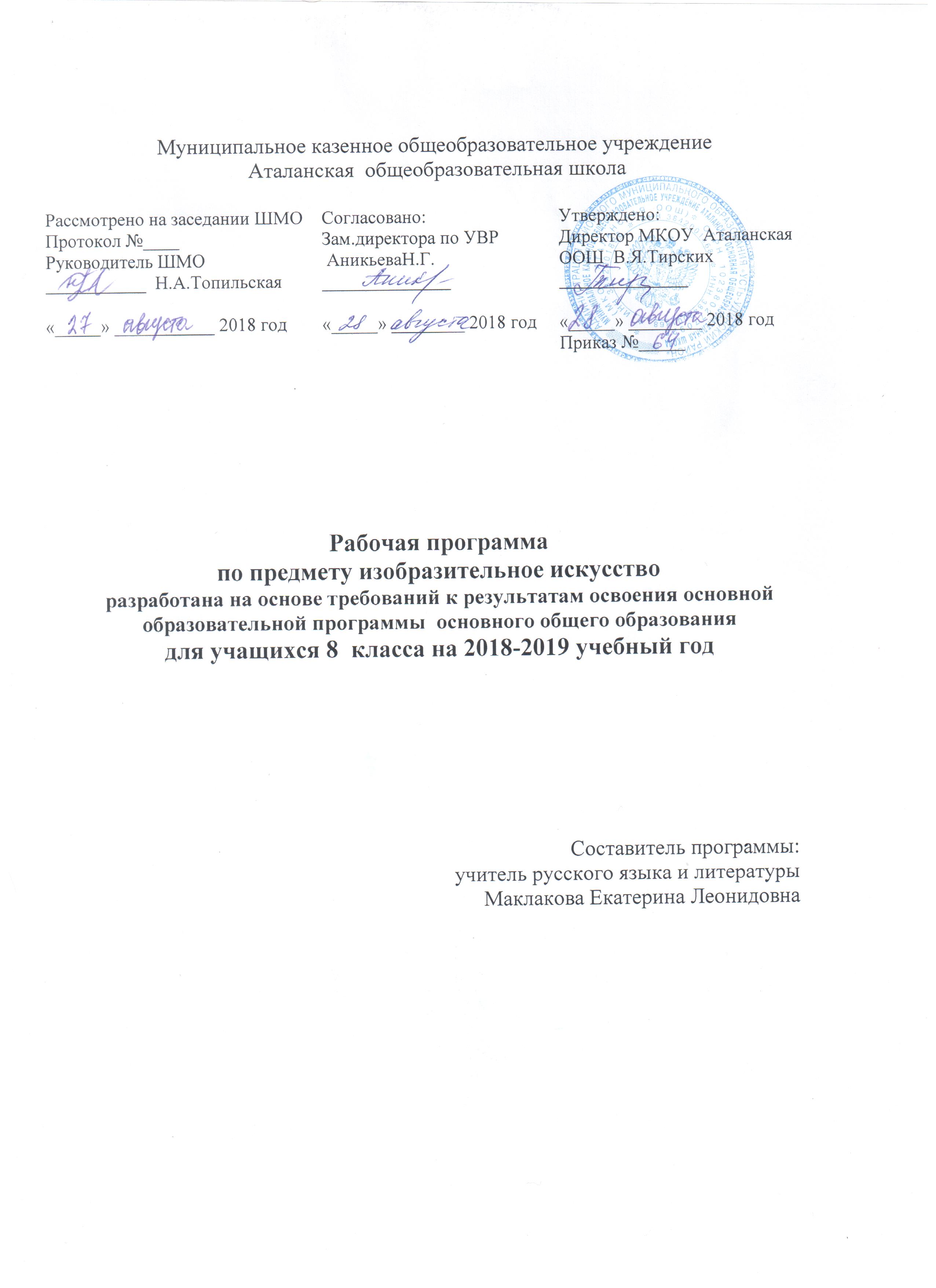 Рабочая программа по предмету «Изобразительное искусство и художественный труд» для 8 класса  разработана в соответствии с основными положениями Федерального государственного образовательного стандарта основного общего образования второго поколения, примерной программы для основного общего образования по изобразительному искусству и авторской программы курса «Изобразительное искусство и художественный труд», разработанной под руководством и редакцией народного художника России, академика РАО Б. М. Неменского (2015 год издания).Данный предмет входит в образовательную область «Искусство».Цель программы 8 класса – помочь учащимся получить представление:о роли в культуре современного мира визуальных синтетических искусств, возникающих на базе изобразительного искусства в следствии  технической эволюции изобразительных средств;о сложности современного творческого процесса в синтетических искусствах;о принципах художественной образности и специфике изображения в фотографиях и экранных искусствах;о постоянном взаимовлиянии пространственных и временных искусств.Задачи:развитие художественно-творческих способностей учащихся, образного и ассоциативного мышления, фантазии, зрительно-образной памяти, эмоционально-эстетического восприятия действительности;воспитание культуры восприятия произведений изобразительного, декоративно-прикладного искусства, архитектуры и дизайна;освоение знаний об изобразительном искусстве как способе эмоционально-практического освоения окружающего мира; о выразительных средствах и социальных функциях живописи, графики, декоративно-прикладного искусства, скульптуры, дизайна, архитектуры; знакомство с образным языком изобразительных (пластических) искусств на основе творческого опыта;овладение умениями и навыками художественной деятельности, разнообразными формами изображения на плоскости и в объеме (с натуры, по памяти, представлению, воображению);формирование устойчивого интереса к изобразительному искусству, способности воспринимать его исторические и национальные особенности.  Художественная  деятельность  школьников  на  уроках находит  разнообразные  формы  выражения: изображение  на  плоскости  и  в  объеме  (рисование  с  натуры, по  памяти, по представлению),  декоративная  и  конструктивная  работа  восприятие явлений  действительности  и  произведений  искусства,  обсуждение работ  учащихся,  результатов  собственного  коллективного  творчества   и  индивидуальной  работы  на  уроках,  изучения художественного  наследия,  поисковая   работа  школьников  по  подбору иллюстративного  материала  к  изучаемым  темам,  прослушивание музыкальных  и  литературных  произведений  (народных,  классических, современных).                    Развитие  художественного  восприятия  и  практическая деятельность  представлены  в   программе  в  их  содержательном  единстве.  Разнообразие  видов  практической  деятельности  подводит учащихся  к  пониманию  явлений  художественной  культуры,  изучение произведений  искусства  и  художественной   жизни  общества подкрепляется  практической  деятельностью  школьников.          При  отборе  учебного  материала  принципиально  важное  значение  имеет  выявление  социально - нравственного,  эстетического содержания  разнообразных  художественных  явлений,  что прослеживается  как в  практической  работе,  так  и  при  восприятии  художественного  наследия.  Систематическое  освоение  художественного  наследия  помогает  школьникам  осознавать  искусство  как  духовную  летопись  человечества,  как  познание  человеком  правды  о  природе, обществе  и  о  человеческих  поисках  истины.  На  протяжении  этого  курса  обучения  школьники  знакомятся  с  выдающимися  произведениями  архитектуры, скульптуры,  живописи,  графики, декоративно - прикладного  искусства, изучают  классическое  и  народное  искусство  разных  стран  и  эпох.  Приобщение  к  искусству  начинается  в  начальной  школе, оно  постепенно  расширяется -  от  ближайшего  окружения  до  искусства  родного  народа,  искусства  народов  России, зарубежного  искусства                 Принцип  введения  школьников  в  связи  искусства  с  жизнью  выражен  в  программе  в  темах,  которые  логически  связаны  между  собой  и  развивают  друг  друга.               Тематическая  цельность  программы  помогает  обеспечить  прочные  эмоциональные  контакты  школьников  с  искусством,  приобщить  их  к  художественной  культуре.               Художественные  знания, умения  и  навыки  являются  основным  средством  приобщения  к  художественной  культуре,  вводятся  в  широком  воспитательном  контексте.  Художественные  умения  и  навыки  группируются  вокруг  общих  проблем:  форма  и  пропорции,  пространство,  светотональность, цвет,  линия, объем, фактура  материала, ритм, композиция.  Эти  средства  художественной  выразительности  учащиеся  осваивают  на  протяжении  1-9 классов. Тематический блок: «Изобразительное искусство в театре, кино и на телевидении» изучаемый в 8 классе представляет собой расширение курса визуально-пластических искусств и осознание их прочной связи с синтетическими искусствами (кино, телевидение и др.). Именно синтетические искусства, непосредственно происходящие от изобразительных, являются сегодня господствующими во всей системе видеокультуры.Экран — движущаяся картина. Экранное изображение является прямым развитием мира изобразительных искусств на уровне современных технологий (телевизор, видео, компьютер). В основе развития синтетических искусств лежат все основные виды изобразительных, декоративных, конструктивных искусств. Именно поэтому данный блок в программе дается лишь после прохождения «первоискусств».Сегодняшний человек существует в насыщенном и постоянно изменяющемся пространстве визуальных искусств. Знакомство людей с любыми видами культуры и искусства происходит большей частью не в музеях, а на экранах. Традиционные образы, основанные на современной технике видеоискусств, обступают человека со всех сторон и строят его миропонимание. Эти искусства несут как позитивную, нравственную, эстетическую, так и негативную информацию.Школа должна обеспечить подростку способность относительно свободно, грамотно ориентироваться во всей этой сложнейшей информации. Иначе он не приобретет способность противостоять этому потоку, отделяя в нем позитивное от негативного.Еще одной важнейшей причиной, по которой школа должна познакомить учащихся с синтетическими искусствами, является то, что многие ученики (а в будущем все) используют в своем быту как фотоаппарат, так и видеокамеру. Однако сегодня чаще всего это происходит на чисто техническом, а не на художественном уровне, поэтому вкус, образное мышление подростка не развиваются (а иногда и портятся).Виды учебной деятельности:Ученики данного класса, изучая программу прошлого учебного года по теме: «Дизайн и архитектура в жизни человека», усвоили следующее:Могут анализировать произведения архитектуры; понимать место конструктивных искусств в ряду пластических искусств их общее и специфику;Владеют понятием образного языка  конструктивных видов искусства; знают основные этапы развития и истории архитектуры;умеют моделировать архитектурно-дизайнерские объекты;умеют работать с натуры, по памяти и воображению над зарисовкой и проектированием конкретных зданий и вещной среды;Ученики приобрели следующие навыки:владение формообразованием, объемом в дизайне и архитектуре;композиционного макетирования объектов на предметной плоскости и в пространстве;создание с натуры и по воображению архитектурного образа графическими материалами и др.;Основные межпредметные связи осуществляются с уроками музыки и литературы, при прохождении отдельных тем  используются межпредметные связи с биологией (строение растений, животных, пластическая анатомия человека, связи в природе), историей (образ эпохи и стиль в искусстве, выдающиеся события истории – исторический жанр в искусстве), математикой (геометрия), физикой (оптика), технологией (технологии художественной обработки материалов), информатикой (компьютерная графика).Основной формой организации образовательного процесса является классно-урочная система.Технологии используемые в обучении: развивающего обучения, обучения в сотрудничестве, проблемного обучения, развития исследовательских навыков, здоровьясбережения.Основные методы, которые планируется использовать:        1.Словесные методы:-Рассказ-Объяснение-Беседа-Дискуссия-Лекция        2.Работа с учебником и книгой- Конспектирование- Составление плана текста- Цитирование        3.Наглядные методы:- Метод иллюстраций- Метод демонстраций        4.Практические методы:Упражнения        Предусмотрены уроки с использованием ИКТ, проекты и т.д.Уроки носят развивающий характер.Организация различных видов деятельности учащихся предполагает участие всех компонентов учебно-методического комплекта. Каждый из видов деятельности непременно соотносится с содержанием учебника.Контроль осуществляется в следующих видах:- входной, текущий, тематический, итоговый.Форма контроля:- самостоятельная работа;- устный опрос;- взаимоопрос;- тест;- контрольная работа-отчетные выставки творческих  (индивидуальных и коллективных) работ      Входной контроль в начале года. Он определяет исходный уровень обучености в форме устного опроса или тестов.      Текущий контроль в форме самостоятельных работ, устного опроса, тестов. С помощью текущего контроля возможно диагностирование дидактического процесса, выявление его динамики, сопоставление результатов обучения на отдельных его этапах.      Тематический контроль выполняет этапное подведение итогов за четверть после прохождения тем четвертей в форме контрольных работы или теста.       Заключительный (итоговый) контроль.Методы диагностики - викторины, ребусы, кроссворды, презентации, тесты.Условные обозначения, используемые в тексте программы:К.Р. – контрольная работа;К.т. – контрольное тестирование;П.р. – практическая работа;ИКТ – информационно-коммуникативные технологии;УУД – универсальные учебные действия.В соответствии с требованиями Федерального государственного образовательного стандарта основного общего образования предмет «Изобразительное искусство и художественный труд» изучается с 5-го по 9-й класс.8-й класс – 1 час в неделю  в течение года (всего 34 часа)Содержание тем учебного курсаТребования к уровню подготовки учащихся              Психолого-педагогическая характеристики 8 класса              Рабочая программа составлена с учётом индивидуальных особенностей обучающейся 8 класса и специфики класса. В классе обучается 1 девочка.           Обучающаяся – это ребенок с хорошим  уровнем способностей и довольно высокой мотивацией учения по изобразительному искусству.  Она отличается высоким уровнем самостоятельности в учебной деятельности, успешна и в работе по образцу, и в выполнении заданий творческого характера.             Это обусловило необходимость использования в работе с ними разных каналов восприятия учебного материала, разнообразных форм и метод работыУчащиеся  должны  знать:-  о роли  пространственных  и  синтетических  искусств  в  жизни  человека  и  общества;-  об  историческом  многообразии  художественных  культур  и  о месте  отечественной  художественной  культуры  в  мировом  историко-культурном  пространстве;-  об  основных  направлениях  и  стилях  в  искусстве,  стилевой  и  временной  принадлежности  характерных  примеров  из  наследия  мирового  искусства;-  о  видах  пространственных  искусств  и  делении  их  на  три  группы  в зависимости  от разницы  в  их  социальных  функциях:  изобразительная  ( живопись,  графика,  скульптура),  конструктивная  (архитектура,  дизайн),  декоративно-прикладная  и  об  особенностях  образного  языка  каждой  группы  искусств;-  о  характере  связей  пространственных  и  синтетических  искусств  (кино,  телевидение, и  т.д.),  специфике  их  образного  языка;-  об  изобразительном  искусстве  как  форме  художественного  исследования  реальности  и  построения  мира  в определенной  системе  ценностей;-  о  том,  что  художественное  изображение  не является  копией  действительности,  а отражает  переживание  художником  реальности,  организованное  так,  чтобы  зритель мог  понять  мысли  и чувства  художника;-  о  декоративных  искусствах  как  способе  организации  социально  общения  и  социальной  среды;-  о  конструктивных  искусствах  как  среде  организации  окружающей  нас  среды  жизни;-  основные  этапы  истории  развития  русского  и  зарубежного  искусства,  национальные  традиции  в  изобразительном,  декоративно-прикладном  искусстве,  традиции  и  новаторство;-  об  основных  проблемах  современного  искусства, о выдающихся  представителях  искусства своей страны  и  мира,  их  основные  произведения;  основные  художественные  музеи  и  их  роль  в сохранении  и развитии  культуры  России  и  человечества.Учащиеся  должны  уметь:-  использовать языки  пластических  искусств  и художественные  материалы  на  доступном  возрасту  уровне  при  создании  изобразительных,  декоративных  и конструктивных  работ,  фотографии  и  работ  в  синтетических  искусствах;-  работать  цветом,  тоном,  линией,  пространством,  формой, самостоятельно  используя  средства  художественной  грамоты;-  понимать  художественно-образный  язык  пластических  и  синтетических  искусств, обладать  опытом  восприятия  и  интерпретации  образов  художественных  произведений;-  творчески  относиться  к  собственной  деятельности  в  различных  видах  пространственных  и  синтетических  искусств;-  владеть первичными  навыками  изображения  предметного  мира  (натюрморт,  интерьер),  природы  (пейзаж),  фигуры  и лица  человека;-  высказывать  аргументированные  суждения  о  произведении  искусства, знать  произведения  золотого  фонда  отечественного  и  зарубежного  искусства.  При решении художественно-творческих задач на уроках формируются следующие навыки:-создание с натуры и по воображению архитектурного образа графическими материалами и др.;-работа над эскизом монументального произведения: витража, мозаика, роспись, монументальная скульптура;-использование выразительного языка при моделировании архитектурного ансамбля;-использование разнообразных материалов (бумага белая и тонированная, картон, цветные плёнки; краски: гуашь, акварель; графические материалы: уголь, тушь,  карандаш, мелки; материалы для работы в объёме: картон, бумага, заготовки- освоить элементарную азбуку фотографирования;- уметь анализировать фотопроизведение, исходя из принципов художественности;- усвоить принципы построения изображения и пространственно-временного развития и построение видеоряда;- усвоить принципы киномонтажа  в создании художественного образа;- быть готовым к аргументированному подходу при анализе современных явлений в искусствах кино, телевидение, видео.ЛИЧНОСТНЫЕ, МЕТАПРЕДМЕТНЫЕ И ПРЕДМЕТНЫЕ РЕЗУЛЬТАТЫ ОСВОЕНИЯ УЧЕБНОГО ПРЕДМЕТАВ соответствии с требованиями к результатам освоения основной образовательной программы общего образования Федерального государственного образовательного стандарта обучение на занятиях по изобразительному искусству направлено на достижение учащимися личностных, метапредметных и предметных результатов.Личностные результаты отражаются в индивидуальных качественных свойствах учащихся, которые они должны приобрести в процессе освоения учебного предмета «Изобразительное искусство»:воспитание российской гражданской идентичности: патриотизма, любви и уважения к Отечеству, чувство гордости за свою Родину, прошлое и настоящее многонационального народа России; осознание своей этнической принадлежности, знание культуры своего народа, своего края, основ культурного наследия народов России и человечества; усвоение гуманистических, традиционных ценностей многонационального российского общества;формирование ответственного отношения к учению, готовности и способности обучающихся к саморазвитию и самообразованию на основе мотивации к обучению и познанию;формирование целостного мировоззрения, учитывающего культурное, языковое духовное многообразие современного мира;формирование осознанного, уважительного и доброжелательного отношения к другому человеку, его мнению, многообразию, культуре; готовности и способности вести диалог с другими людьми и достигать в нем взаимопонимания;развитие морального сознания и компетентности в решении моральных проблем на основе личностного выбора, формирование нравственных чувств и нравственного поведения, осознанного и ответственного отношения к собственным поступкам;формирование коммуникативной компетентности в общении и сотрудничестве со сверстниками, взрослыми в процессе образовательной, творческой деятельности;осознание значения семьи в жизни человека и общества, принятие ценности семейной жизни, уважительное и заботливое отношение к членам своей семьи;развитие эстетического сознания через освоение художественного наследия народов России и мира, творческой деятельности эстетического характера.Метапредметные результаты характеризуют уровень сформированности универсальных способностей учащихся, проявляющихся в познавательной и практической творческой деятельности:умение самостоятельно определять цели своего обучения, ставить и формулировать для себя новые задачи в учебе и познавательной деятельности, развивать мотивы и интересы своей познавательной деятельности;умение самостоятельно планировать пути достижения целей, в том числе альтернативные, осознанно выбирать наиболее эффективные способы решения учебных и познавательных задач;умение соотносить свои действия с планируемыми результатами, осуществлять контроль своей деятельности в процессе достижения результата, определять способы действий в рамках предложенных условий и требований, корректировать свои действия в соответствии с изменяющейся ситуацией;умение оценивать правильность выполнения учебной задачи, собственные возможности ее решения;владение основами самоконтроля, самооценки, принятия решений и осуществления осознанного выбора в учебной и познавательной деятельности;умение организовать учебное сотрудничество и совместную деятельность с учителем и сверстниками; работать индивидуально и в группе: находить общее решение и разрешать конфликты на основе согласования позиций и учета интересов; формулировать, аргументировать и отстаивать свое мнение.Предметные результаты характеризуют опыт учащихся в художественно-творческой деятельности, который приобретается и закрепляется в процессе освоения учебного предмета:формирование основ художественной культуры обучающихся как части их общей духовной культуры, как особого способа познания жизни и средства организации общения; развитие эстетического, эмоционально-ценностного видения окружающего мира; развитие наблюдательности, способности к сопереживанию, зрительной памяти, ассоциативного мышления, художественного вкуса и творческого воображения;развитие визуально-пространственного мышления как формы эмоционально-ценностного освоения мира, самовыражения и ориентации в художественном и нравственном пространстве культуры;освоение художественной культуры во всем многообразии ее видов, жанров и стилей как материального выражения духовных ценностей, воплощенных в пространственных формах (фольклорное художественной творчество разных народов, классические произведения отечественного и зарубежного искусства, искусство современности);воспитание уважения к истории культуры своего Отечества, выраженной в архитектуре, изобразительном искусстве, в национальных образах предметно-материальной и пространственной среды, в понимании красоты человека;приобретение опыта создания художественного образа в разных видах и жанрах визуально-пространственных искусств: изобразительных (живопись, графика, скульптура), декоративно-прикладных, в архитектуре и дизайне, приобретение опыта работы над визуальным образом в синтетических искусствах (театр и кино);приобретение опыта работы различными художественными материалами и в разных техниках и различных видах визульно-пространственных искусств, в специфических формах художественной деятельности, в том числе базирующихся на ИКТ (цифровая фотография, видеозапись, компьютерная графика, мультипликация и анимация);развитие потребности в общении с произведениями изобразительного искусства, освоение практических умений и навыков восприятия, интерпретации и оценки произведений искусств; формирование активного отношения к традициям художественной культуры как смысловой, эстетической и личностно-значимой ценности;осознание значения искусства и творчества в личной и культурной самоидентификации личности;развитие индивидуальных творческих способностей обучающихся, формирование устойчивого интереса к творческой деятельности.Календарно- тематическое планированиеПеречень  учебно –методического обеспечения, список литературыОсновнойАвторская программа курса «Изобразительное искусство и художественный труд», разработанная под руководством и редакцией народного художника России, академика РАО Б. М. Неменского (2015 год издания)Питерских А.С. Изобразительное искусство. Изобразительное искусство в театре, кино, на телевидении. 8 класс: учеб. для общеобразоват. организаций/А.С.Питерских; под ред. Б.М. Неменского. – Просвещение, 2013.-176с.:ил.Примерная программа для основного общего образования по изобразительному искусствуГолицина В.Б. Уроки изобразительного искусства. Изобразительное искусство в театре, кино, на телевидении. Поурочные разработки. 8 класс. / В.Б. Голицина, А.С.Питерских ; под ред. Б.М.Неменского. – М. : Просвещение, 2014.-173 с.Интернет-ресурсы:Министерство образования РФ: http://www.informika.ru/; http://www.ed.gov.ru/;    http://www.edu.ru/.Тестирование online: 5–11 классы: http://www.kokch.kts.ru/cdo/.Педагогическая мастерская, уроки в Интернет и многое другое: http://teacher.fio.ru.Новые технологии в образовании: http://edu.secna.ru/main/.Путеводитель «В мире науки» для школьников: http://www.uic.ssu.samara.ru/~nauka/.Мегаэнциклопедия Кирилла и Мефодия: http://mega.km.ru.Сайты «Мир энциклопедий», например: http://www.rubricon.ru/; http://www.encyclopedia.ru/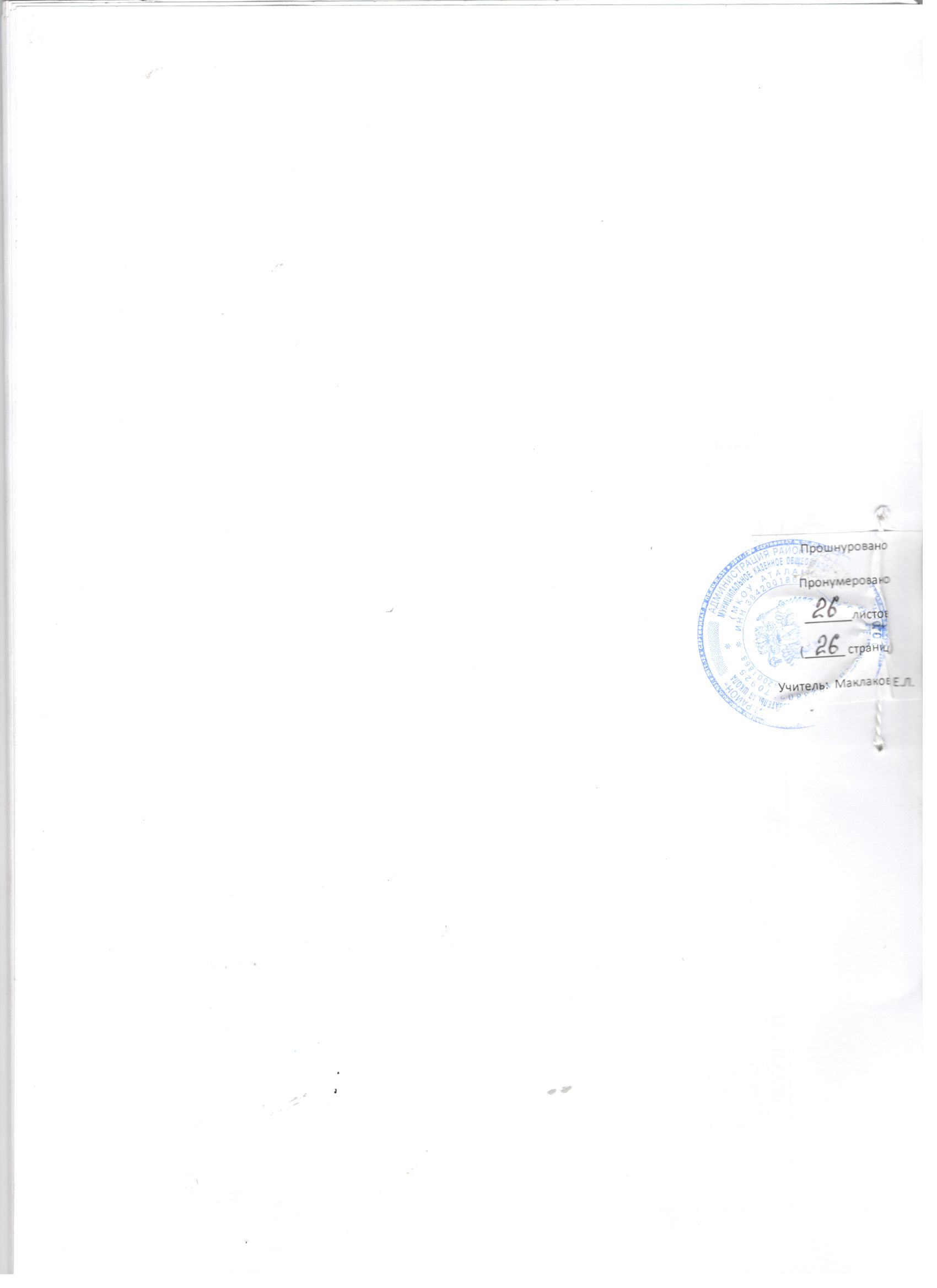 Название разделаНазвание разделаКол-вочасовЭлементы содержанияТребования к знаниям и умениямХарактеристика видов деятельности учащихсяИзобразительное искусство в театре, кино и на телевидении (34 часа)Изобразительное искусство в театре, кино и на телевидении (34 часа)Изобразительное искусство в театре, кино и на телевидении (34 часа)Изобразительное искусство в театре, кино и на телевидении (34 часа) Художник и искусство театра. Роль изображения в синтетических искусствах8Синтетические искусства и изображения. Образная сила искусства. Изображение в театре и кино. Общность жизненных истоков, художественных идей, образного строя произведений различных видов искусств. Роль и значение изобразительного искусства в синтетических видах творчества...Театральное искусство и художник. Правда и магия театра. Синтез искусств как фактор усиления эмоционального воздействия. Роль и значение изобразительного искусства в синтетических видах творчества.Ведущий художественный, образно-созидательный элемент в спектакле – актёрская игра, в фильме – изображениеСценография– особый вид художественного творчества. Безграничное пространство сцены. Два направления художественной деятельности сценографа: создание образно-игровой среды (места действия спектакля), оформление сценического пространства и создание внешнего облика актёра. Сценический мир как композиция из реальных вещей и придуманных изображений, конструкций.Сценография как искусство и производство.Общие законы восприятия композиции картины и сцены. Сценография. Художники театра (В.М. Васнецов, А.Н. Бенуа, Л.С. Бакст, В.Ф. Рындин, Ф.Ф. Федоровский и др.).Костюм, грим и маска или магическое «если бы». Тайны актерского перевоплощен Совместные действия сценариста, режиссера, художника, актеров в создании художественного образа спектакля. Искусство и специфика театрального костюмаОтносительная самостоятельность костюма в шоу-представлениях и театре моды.Изобразительные средства актёрского перевоплощения: грим. Образность театрального грима и причёскиИзобразительные средства актёрского перевоплощения: маска.Маска – внешнее и внутреннее перевоплощение актёра. Традиции и культура театра масок.Художник в театре кукол. Привет от Карабаса- Барабаса. Кукольный театр – единственный вид сценического искусства с главенствующей ролью художника. Художник куклы – создатель образа куклы-актёраСпектакль от замысла к воплощению. Третий звонок. Игровое действо, построенное на использовании одной из форм художественно-сценографической работы.Знать:- общность и специфику  восприятия художественного образа в разных видах искусства; -общие выразительные средства визуальных искусств: тон, цвет, объем;- виды театрально-зрелищных и игровых представлений и место в них изобразительного компонента;-игровую природа сценографии;- выразительные средства сценографии:     пространство сцены, сценосвет, внешний облик сцены и актёров;-иметь представление о видах сценического оформления: изобразительно-живописное, архитектурно-конструктивное, метафорическое, проекционно-световое;-общие законы восприятия композиции картины и сцены;-театральные службы и цеха;-элементы декорационного оформления спектакля: жёсткие (станки, ставки) и мягкие (кулисы, задник, занавес) декорации;- художников театра (В.М.Васнецов, А.Н.Бенуа, Л.С. Бакст, В.Ф. Рындин, Ф.Ф.Федоровский и др.);-костюм, его игровая природа и характерность; -общие законы восприятия композиции картины и сцены;-роль грима в быту, театре и карнавально-массовых праздниках;-условность художественно-образного языка сценографии;-виды театральных кукол и способы работы с ними;Уметь:  -анализировать театральное произведение, исходя из принципов художественности;- анализировать театральные и игровые образы;-использовать выразительный язык при моделировании декораций театральных постановок;-создавать эскизы костюмов;- анализировать работы одноклассников;-аргументировать своё мнение, позициюПонимать специфику изображения и визуально пластической образности в театре и на киноэкране.Получать представления о синтетической природе и коллективноститворческого процесса в театре, о роли художника сценографа в содружестве драматурга, режиссёра и актёра.Узнавать о жанровом многообразиитеатрального искусства.Понимать соотнесение правды иусловности в актёрской игре и сценографии спектакля.Узнавать, что актёр — основа театрального искусства и носитель его специфики.Представлять значение актёра всоздании визуального облика спектакля.Понимать, что все замыслы художника и созданное им оформление живут на сцене только через актёра, благодаря его игре.Получать представление об истории развития искусства театра, эволюции театрального здания и устройствасцены (от древнегреческого амфитеатрадо современной мультисцены).Узнавать, что образное решениесценического пространства спектакля иоблика его персонажей составляют основную творческую задачу театрального художника.Понимать различия в творческойработе художника живописца и сценографа.Осознавать отличие бытовогопредмета и среды от их сценическиханалогов.Приобретать представление обисторической эволюции театрально декорационного искусства и типахсценического оформления и уметь ихтворчески использовать в своей сценической практике.Представлять многообразие типовсовременных сценических зрелищ(шоу, праздников, концертов) и художнических профессий людей, участвующих в их оформлении.Получать представление об основных формах работы сценографа (эскизы, макет, чертежи и др.), об этапах ихвоплощения на сцене в содружестве сбутафорами, пошивочными, декорационными и иными цехами.Уметь применять полученные знания о типах оформления сцены присоздании школьного спектакля.Понимать и  объяснять условностьтеатрального костюма и его отличияот бытового.Представлять, каково значениекостюма в создании образа персонажаи  уметь рассматривать его как средство внешнего перевоплощения актёра(наряду с гримом, причёской и др.).Уметь применять в практике любительского театра художественно творческие умения по созданию костюмовдля спектакля из доступных материалов, понимать роль детали в созданиисценического образа. Уметь добиваться наибольшей выразительности костюма и его стилевогоединства со сценографией спектакля,частью которого он является.Понимать и объяснять, в чём заключается ведущая роль художника кукольного спектакля как соавтора режиссёра и актёра в процессе созданияобраза персонажа.Представлять разнообразие кукол(тростевые, перчаточные, ростовые) иуметь пользоваться этими знаниямипри создании кукол для любительскогоспектакля, участвуя в нём в качествехудожника, режиссёра или актёра.Понимать единство творческойприроды театрального и школьногоспектакля.Осознавать специфику спектаклякак неповторимого действа, происходящего здесь и сейчас, т. е. на глазах узрителя — равноправного участникасценического зрелища.Развивать свою зрительскую культуру, от которой зависит степень понимания спектакля и получения эмоционально художественного впечатления — катарсиса. Художник и искусство театра. Роль изображения в синтетических искусствах8Синтетические искусства и изображения. Образная сила искусства. Изображение в театре и кино. Общность жизненных истоков, художественных идей, образного строя произведений различных видов искусств. Роль и значение изобразительного искусства в синтетических видах творчества...Театральное искусство и художник. Правда и магия театра. Синтез искусств как фактор усиления эмоционального воздействия. Роль и значение изобразительного искусства в синтетических видах творчества.Ведущий художественный, образно-созидательный элемент в спектакле – актёрская игра, в фильме – изображениеСценография– особый вид художественного творчества. Безграничное пространство сцены. Два направления художественной деятельности сценографа: создание образно-игровой среды (места действия спектакля), оформление сценического пространства и создание внешнего облика актёра. Сценический мир как композиция из реальных вещей и придуманных изображений, конструкций.Сценография как искусство и производство.Общие законы восприятия композиции картины и сцены. Сценография. Художники театра (В.М. Васнецов, А.Н. Бенуа, Л.С. Бакст, В.Ф. Рындин, Ф.Ф. Федоровский и др.).Костюм, грим и маска или магическое «если бы». Тайны актерского перевоплощен Совместные действия сценариста, режиссера, художника, актеров в создании художественного образа спектакля. Искусство и специфика театрального костюмаОтносительная самостоятельность костюма в шоу-представлениях и театре моды.Изобразительные средства актёрского перевоплощения: грим. Образность театрального грима и причёскиИзобразительные средства актёрского перевоплощения: маска.Маска – внешнее и внутреннее перевоплощение актёра. Традиции и культура театра масок.Художник в театре кукол. Привет от Карабаса- Барабаса. Кукольный театр – единственный вид сценического искусства с главенствующей ролью художника. Художник куклы – создатель образа куклы-актёраСпектакль от замысла к воплощению. Третий звонок. Игровое действо, построенное на использовании одной из форм художественно-сценографической работы.Знать:- общность и специфику  восприятия художественного образа в разных видах искусства; -общие выразительные средства визуальных искусств: тон, цвет, объем;- виды театрально-зрелищных и игровых представлений и место в них изобразительного компонента;-игровую природа сценографии;- выразительные средства сценографии:     пространство сцены, сценосвет, внешний облик сцены и актёров;-иметь представление о видах сценического оформления: изобразительно-живописное, архитектурно-конструктивное, метафорическое, проекционно-световое;-общие законы восприятия композиции картины и сцены;-театральные службы и цеха;-элементы декорационного оформления спектакля: жёсткие (станки, ставки) и мягкие (кулисы, задник, занавес) декорации;- художников театра (В.М.Васнецов, А.Н.Бенуа, Л.С. Бакст, В.Ф. Рындин, Ф.Ф.Федоровский и др.);-костюм, его игровая природа и характерность; -общие законы восприятия композиции картины и сцены;-роль грима в быту, театре и карнавально-массовых праздниках;-условность художественно-образного языка сценографии;-виды театральных кукол и способы работы с ними;Уметь:  -анализировать театральное произведение, исходя из принципов художественности;- анализировать театральные и игровые образы;-использовать выразительный язык при моделировании декораций театральных постановок;-создавать эскизы костюмов;- анализировать работы одноклассников;-аргументировать своё мнение, позициюПонимать специфику изображения и визуально пластической образности в театре и на киноэкране.Получать представления о синтетической природе и коллективноститворческого процесса в театре, о роли художника сценографа в содружестве драматурга, режиссёра и актёра.Узнавать о жанровом многообразиитеатрального искусства.Понимать соотнесение правды иусловности в актёрской игре и сценографии спектакля.Узнавать, что актёр — основа театрального искусства и носитель его специфики.Представлять значение актёра всоздании визуального облика спектакля.Понимать, что все замыслы художника и созданное им оформление живут на сцене только через актёра, благодаря его игре.Получать представление об истории развития искусства театра, эволюции театрального здания и устройствасцены (от древнегреческого амфитеатрадо современной мультисцены).Узнавать, что образное решениесценического пространства спектакля иоблика его персонажей составляют основную творческую задачу театрального художника.Понимать различия в творческойработе художника живописца и сценографа.Осознавать отличие бытовогопредмета и среды от их сценическиханалогов.Приобретать представление обисторической эволюции театрально декорационного искусства и типахсценического оформления и уметь ихтворчески использовать в своей сценической практике.Представлять многообразие типовсовременных сценических зрелищ(шоу, праздников, концертов) и художнических профессий людей, участвующих в их оформлении.Получать представление об основных формах работы сценографа (эскизы, макет, чертежи и др.), об этапах ихвоплощения на сцене в содружестве сбутафорами, пошивочными, декорационными и иными цехами.Уметь применять полученные знания о типах оформления сцены присоздании школьного спектакля.Понимать и  объяснять условностьтеатрального костюма и его отличияот бытового.Представлять, каково значениекостюма в создании образа персонажаи  уметь рассматривать его как средство внешнего перевоплощения актёра(наряду с гримом, причёской и др.).Уметь применять в практике любительского театра художественно творческие умения по созданию костюмовдля спектакля из доступных материалов, понимать роль детали в созданиисценического образа. Уметь добиваться наибольшей выразительности костюма и его стилевогоединства со сценографией спектакля,частью которого он является.Понимать и объяснять, в чём заключается ведущая роль художника кукольного спектакля как соавтора режиссёра и актёра в процессе созданияобраза персонажа.Представлять разнообразие кукол(тростевые, перчаточные, ростовые) иуметь пользоваться этими знаниямипри создании кукол для любительскогоспектакля, участвуя в нём в качествехудожника, режиссёра или актёра.Понимать единство творческойприроды театрального и школьногоспектакля.Осознавать специфику спектаклякак неповторимого действа, происходящего здесь и сейчас, т. е. на глазах узрителя — равноправного участникасценического зрелища.Развивать свою зрительскую культуру, от которой зависит степень понимания спектакля и получения эмоционально художественного впечатления — катарсиса. Художник и искусство театра. Роль изображения в синтетических искусствах8Синтетические искусства и изображения. Образная сила искусства. Изображение в театре и кино. Общность жизненных истоков, художественных идей, образного строя произведений различных видов искусств. Роль и значение изобразительного искусства в синтетических видах творчества...Театральное искусство и художник. Правда и магия театра. Синтез искусств как фактор усиления эмоционального воздействия. Роль и значение изобразительного искусства в синтетических видах творчества.Ведущий художественный, образно-созидательный элемент в спектакле – актёрская игра, в фильме – изображениеСценография– особый вид художественного творчества. Безграничное пространство сцены. Два направления художественной деятельности сценографа: создание образно-игровой среды (места действия спектакля), оформление сценического пространства и создание внешнего облика актёра. Сценический мир как композиция из реальных вещей и придуманных изображений, конструкций.Сценография как искусство и производство.Общие законы восприятия композиции картины и сцены. Сценография. Художники театра (В.М. Васнецов, А.Н. Бенуа, Л.С. Бакст, В.Ф. Рындин, Ф.Ф. Федоровский и др.).Костюм, грим и маска или магическое «если бы». Тайны актерского перевоплощен Совместные действия сценариста, режиссера, художника, актеров в создании художественного образа спектакля. Искусство и специфика театрального костюмаОтносительная самостоятельность костюма в шоу-представлениях и театре моды.Изобразительные средства актёрского перевоплощения: грим. Образность театрального грима и причёскиИзобразительные средства актёрского перевоплощения: маска.Маска – внешнее и внутреннее перевоплощение актёра. Традиции и культура театра масок.Художник в театре кукол. Привет от Карабаса- Барабаса. Кукольный театр – единственный вид сценического искусства с главенствующей ролью художника. Художник куклы – создатель образа куклы-актёраСпектакль от замысла к воплощению. Третий звонок. Игровое действо, построенное на использовании одной из форм художественно-сценографической работы.Знать:- общность и специфику  восприятия художественного образа в разных видах искусства; -общие выразительные средства визуальных искусств: тон, цвет, объем;- виды театрально-зрелищных и игровых представлений и место в них изобразительного компонента;-игровую природа сценографии;- выразительные средства сценографии:     пространство сцены, сценосвет, внешний облик сцены и актёров;-иметь представление о видах сценического оформления: изобразительно-живописное, архитектурно-конструктивное, метафорическое, проекционно-световое;-общие законы восприятия композиции картины и сцены;-театральные службы и цеха;-элементы декорационного оформления спектакля: жёсткие (станки, ставки) и мягкие (кулисы, задник, занавес) декорации;- художников театра (В.М.Васнецов, А.Н.Бенуа, Л.С. Бакст, В.Ф. Рындин, Ф.Ф.Федоровский и др.);-костюм, его игровая природа и характерность; -общие законы восприятия композиции картины и сцены;-роль грима в быту, театре и карнавально-массовых праздниках;-условность художественно-образного языка сценографии;-виды театральных кукол и способы работы с ними;Уметь:  -анализировать театральное произведение, исходя из принципов художественности;- анализировать театральные и игровые образы;-использовать выразительный язык при моделировании декораций театральных постановок;-создавать эскизы костюмов;- анализировать работы одноклассников;-аргументировать своё мнение, позициюПонимать специфику изображения и визуально пластической образности в театре и на киноэкране.Получать представления о синтетической природе и коллективноститворческого процесса в театре, о роли художника сценографа в содружестве драматурга, режиссёра и актёра.Узнавать о жанровом многообразиитеатрального искусства.Понимать соотнесение правды иусловности в актёрской игре и сценографии спектакля.Узнавать, что актёр — основа театрального искусства и носитель его специфики.Представлять значение актёра всоздании визуального облика спектакля.Понимать, что все замыслы художника и созданное им оформление живут на сцене только через актёра, благодаря его игре.Получать представление об истории развития искусства театра, эволюции театрального здания и устройствасцены (от древнегреческого амфитеатрадо современной мультисцены).Узнавать, что образное решениесценического пространства спектакля иоблика его персонажей составляют основную творческую задачу театрального художника.Понимать различия в творческойработе художника живописца и сценографа.Осознавать отличие бытовогопредмета и среды от их сценическиханалогов.Приобретать представление обисторической эволюции театрально декорационного искусства и типахсценического оформления и уметь ихтворчески использовать в своей сценической практике.Представлять многообразие типовсовременных сценических зрелищ(шоу, праздников, концертов) и художнических профессий людей, участвующих в их оформлении.Получать представление об основных формах работы сценографа (эскизы, макет, чертежи и др.), об этапах ихвоплощения на сцене в содружестве сбутафорами, пошивочными, декорационными и иными цехами.Уметь применять полученные знания о типах оформления сцены присоздании школьного спектакля.Понимать и  объяснять условностьтеатрального костюма и его отличияот бытового.Представлять, каково значениекостюма в создании образа персонажаи  уметь рассматривать его как средство внешнего перевоплощения актёра(наряду с гримом, причёской и др.).Уметь применять в практике любительского театра художественно творческие умения по созданию костюмовдля спектакля из доступных материалов, понимать роль детали в созданиисценического образа. Уметь добиваться наибольшей выразительности костюма и его стилевогоединства со сценографией спектакля,частью которого он является.Понимать и объяснять, в чём заключается ведущая роль художника кукольного спектакля как соавтора режиссёра и актёра в процессе созданияобраза персонажа.Представлять разнообразие кукол(тростевые, перчаточные, ростовые) иуметь пользоваться этими знаниямипри создании кукол для любительскогоспектакля, участвуя в нём в качествехудожника, режиссёра или актёра.Понимать единство творческойприроды театрального и школьногоспектакля.Осознавать специфику спектаклякак неповторимого действа, происходящего здесь и сейчас, т. е. на глазах узрителя — равноправного участникасценического зрелища.Развивать свою зрительскую культуру, от которой зависит степень понимания спектакля и получения эмоционально художественного впечатления — катарсиса. Художник и искусство театра. Роль изображения в синтетических искусствах8Синтетические искусства и изображения. Образная сила искусства. Изображение в театре и кино. Общность жизненных истоков, художественных идей, образного строя произведений различных видов искусств. Роль и значение изобразительного искусства в синтетических видах творчества...Театральное искусство и художник. Правда и магия театра. Синтез искусств как фактор усиления эмоционального воздействия. Роль и значение изобразительного искусства в синтетических видах творчества.Ведущий художественный, образно-созидательный элемент в спектакле – актёрская игра, в фильме – изображениеСценография– особый вид художественного творчества. Безграничное пространство сцены. Два направления художественной деятельности сценографа: создание образно-игровой среды (места действия спектакля), оформление сценического пространства и создание внешнего облика актёра. Сценический мир как композиция из реальных вещей и придуманных изображений, конструкций.Сценография как искусство и производство.Общие законы восприятия композиции картины и сцены. Сценография. Художники театра (В.М. Васнецов, А.Н. Бенуа, Л.С. Бакст, В.Ф. Рындин, Ф.Ф. Федоровский и др.).Костюм, грим и маска или магическое «если бы». Тайны актерского перевоплощен Совместные действия сценариста, режиссера, художника, актеров в создании художественного образа спектакля. Искусство и специфика театрального костюмаОтносительная самостоятельность костюма в шоу-представлениях и театре моды.Изобразительные средства актёрского перевоплощения: грим. Образность театрального грима и причёскиИзобразительные средства актёрского перевоплощения: маска.Маска – внешнее и внутреннее перевоплощение актёра. Традиции и культура театра масок.Художник в театре кукол. Привет от Карабаса- Барабаса. Кукольный театр – единственный вид сценического искусства с главенствующей ролью художника. Художник куклы – создатель образа куклы-актёраСпектакль от замысла к воплощению. Третий звонок. Игровое действо, построенное на использовании одной из форм художественно-сценографической работы.Знать:- общность и специфику  восприятия художественного образа в разных видах искусства; -общие выразительные средства визуальных искусств: тон, цвет, объем;- виды театрально-зрелищных и игровых представлений и место в них изобразительного компонента;-игровую природа сценографии;- выразительные средства сценографии:     пространство сцены, сценосвет, внешний облик сцены и актёров;-иметь представление о видах сценического оформления: изобразительно-живописное, архитектурно-конструктивное, метафорическое, проекционно-световое;-общие законы восприятия композиции картины и сцены;-театральные службы и цеха;-элементы декорационного оформления спектакля: жёсткие (станки, ставки) и мягкие (кулисы, задник, занавес) декорации;- художников театра (В.М.Васнецов, А.Н.Бенуа, Л.С. Бакст, В.Ф. Рындин, Ф.Ф.Федоровский и др.);-костюм, его игровая природа и характерность; -общие законы восприятия композиции картины и сцены;-роль грима в быту, театре и карнавально-массовых праздниках;-условность художественно-образного языка сценографии;-виды театральных кукол и способы работы с ними;Уметь:  -анализировать театральное произведение, исходя из принципов художественности;- анализировать театральные и игровые образы;-использовать выразительный язык при моделировании декораций театральных постановок;-создавать эскизы костюмов;- анализировать работы одноклассников;-аргументировать своё мнение, позициюПонимать специфику изображения и визуально пластической образности в театре и на киноэкране.Получать представления о синтетической природе и коллективноститворческого процесса в театре, о роли художника сценографа в содружестве драматурга, режиссёра и актёра.Узнавать о жанровом многообразиитеатрального искусства.Понимать соотнесение правды иусловности в актёрской игре и сценографии спектакля.Узнавать, что актёр — основа театрального искусства и носитель его специфики.Представлять значение актёра всоздании визуального облика спектакля.Понимать, что все замыслы художника и созданное им оформление живут на сцене только через актёра, благодаря его игре.Получать представление об истории развития искусства театра, эволюции театрального здания и устройствасцены (от древнегреческого амфитеатрадо современной мультисцены).Узнавать, что образное решениесценического пространства спектакля иоблика его персонажей составляют основную творческую задачу театрального художника.Понимать различия в творческойработе художника живописца и сценографа.Осознавать отличие бытовогопредмета и среды от их сценическиханалогов.Приобретать представление обисторической эволюции театрально декорационного искусства и типахсценического оформления и уметь ихтворчески использовать в своей сценической практике.Представлять многообразие типовсовременных сценических зрелищ(шоу, праздников, концертов) и художнических профессий людей, участвующих в их оформлении.Получать представление об основных формах работы сценографа (эскизы, макет, чертежи и др.), об этапах ихвоплощения на сцене в содружестве сбутафорами, пошивочными, декорационными и иными цехами.Уметь применять полученные знания о типах оформления сцены присоздании школьного спектакля.Понимать и  объяснять условностьтеатрального костюма и его отличияот бытового.Представлять, каково значениекостюма в создании образа персонажаи  уметь рассматривать его как средство внешнего перевоплощения актёра(наряду с гримом, причёской и др.).Уметь применять в практике любительского театра художественно творческие умения по созданию костюмовдля спектакля из доступных материалов, понимать роль детали в созданиисценического образа. Уметь добиваться наибольшей выразительности костюма и его стилевогоединства со сценографией спектакля,частью которого он является.Понимать и объяснять, в чём заключается ведущая роль художника кукольного спектакля как соавтора режиссёра и актёра в процессе созданияобраза персонажа.Представлять разнообразие кукол(тростевые, перчаточные, ростовые) иуметь пользоваться этими знаниямипри создании кукол для любительскогоспектакля, участвуя в нём в качествехудожника, режиссёра или актёра.Понимать единство творческойприроды театрального и школьногоспектакля.Осознавать специфику спектаклякак неповторимого действа, происходящего здесь и сейчас, т. е. на глазах узрителя — равноправного участникасценического зрелища.Развивать свою зрительскую культуру, от которой зависит степень понимания спектакля и получения эмоционально художественного впечатления — катарсиса.  ЭСТАФЕТА ИСКУСТВ: ОТ РИСУНКА К ФОТОГРАФИИ.ЭВОЛЮЦИЯ ИЗОБРАЗИТЕЛЬНЫХ ИСКУССТВ И ТЕХНОЛОГИЙ8Художник и художественные технологии. Эстафета искусств. Художник и изобразительные средства. Роль художественных инструментов в творческом художественном процессе. Объективное и субъективное в живописи и фотографии или кино.Фотография –взгляд, сохраненный навсегда. Фотография – новое изображение реальности. Грамота фотографирования и операторского мастерства. Фотография как передача видимого мира в изображениях, дублирующих реальность. Фотографическое изображение не реальность, а новая художественная условность.Грамота фотокомпозиции и съёмки. Основа операторского фотомастерства: умение видеть и выбирать. Художественно-композиционные момента в съёмке. Композиция в живописи и фотографии: общее и специфическое. Использование опыта композиции, приобретённого в живописи, при построении фотокадра.Фотография – искусство светописи. Вещь: свет и фактура. Натюрморт и пейзаж – жанровые темы фотографии. Свет – изобразительный язык фотографии. Роль света в выявлении формы и фактуры вещи. Цвет в фотографии: превращение «природности» цвета в «художественность»Человек на фотографии. Искусство фотопейзажа и фотоинтерьера. Операторское мастерство фотопортрета. Анализ своеобразия художественной образности фотопортрета. Фотоизображение – образное обобщение или лицо конкретного человека в кадре?  Грамота портретной съёмки: определение точки и места съёмки, постановка света, выбор эмоционально-психологического состояния, позы и фона для портретируемого.Событие в кадре. Искусство фоторепортажа.Фотография и компьютер.  Событие как объект репортажной съёмки, требующий подготовки, оперативности. Мастерства. Фотоизображение как документ времени, летопись запечатлённых мгновений истории и зримая информация.Фотография – остановленное время, запечатлённое навсегда в лицах, пейзажах и событиях.  «Мой фотоальбом». Выставка работ учащихся.Знать:-понятие общей природы художественного процесса в изобразительном искусстве, в фотографии и экранном искусстве;Понимать специфику изображенияв фотографии, его эстетическую условность, несмотря на всё его правдоподобие.Различать особенности художественно образного языка, на котором«говорят» картина и фотография.Осознавать, что фотографию делает искусством не аппарат, а человек,снимающий этим аппаратом.Иметь представление о различномсоотношении объективного и субъективного в изображении мира на картине ина фотографии.Понимать и объяснять , что в основе искусства фотографии лежит дар видения мира, умение отбирать и запечатлевать в потоке жизни её неповторимость в большом и малом.  ЭСТАФЕТА ИСКУСТВ: ОТ РИСУНКА К ФОТОГРАФИИ.ЭВОЛЮЦИЯ ИЗОБРАЗИТЕЛЬНЫХ ИСКУССТВ И ТЕХНОЛОГИЙ8Художник и художественные технологии. Эстафета искусств. Художник и изобразительные средства. Роль художественных инструментов в творческом художественном процессе. Объективное и субъективное в живописи и фотографии или кино.Фотография –взгляд, сохраненный навсегда. Фотография – новое изображение реальности. Грамота фотографирования и операторского мастерства. Фотография как передача видимого мира в изображениях, дублирующих реальность. Фотографическое изображение не реальность, а новая художественная условность.Грамота фотокомпозиции и съёмки. Основа операторского фотомастерства: умение видеть и выбирать. Художественно-композиционные момента в съёмке. Композиция в живописи и фотографии: общее и специфическое. Использование опыта композиции, приобретённого в живописи, при построении фотокадра.Фотография – искусство светописи. Вещь: свет и фактура. Натюрморт и пейзаж – жанровые темы фотографии. Свет – изобразительный язык фотографии. Роль света в выявлении формы и фактуры вещи. Цвет в фотографии: превращение «природности» цвета в «художественность»Человек на фотографии. Искусство фотопейзажа и фотоинтерьера. Операторское мастерство фотопортрета. Анализ своеобразия художественной образности фотопортрета. Фотоизображение – образное обобщение или лицо конкретного человека в кадре?  Грамота портретной съёмки: определение точки и места съёмки, постановка света, выбор эмоционально-психологического состояния, позы и фона для портретируемого.Событие в кадре. Искусство фоторепортажа.Фотография и компьютер.  Событие как объект репортажной съёмки, требующий подготовки, оперативности. Мастерства. Фотоизображение как документ времени, летопись запечатлённых мгновений истории и зримая информация.Фотография – остановленное время, запечатлённое навсегда в лицах, пейзажах и событиях.  «Мой фотоальбом». Выставка работ учащихся.Знать:-понятие общей природы художественного процесса в изобразительном искусстве, в фотографии и экранном искусстве;Понимать специфику изображенияв фотографии, его эстетическую условность, несмотря на всё его правдоподобие.Различать особенности художественно образного языка, на котором«говорят» картина и фотография.Осознавать, что фотографию делает искусством не аппарат, а человек,снимающий этим аппаратом.Иметь представление о различномсоотношении объективного и субъективного в изображении мира на картине ина фотографии.Понимать и объяснять , что в основе искусства фотографии лежит дар видения мира, умение отбирать и запечатлевать в потоке жизни её неповторимость в большом и малом..  ЭСТАФЕТА ИСКУСТВ: ОТ РИСУНКА К ФОТОГРАФИИ.ЭВОЛЮЦИЯ ИЗОБРАЗИТЕЛЬНЫХ ИСКУССТВ И ТЕХНОЛОГИЙ8Художник и художественные технологии. Эстафета искусств. Художник и изобразительные средства. Роль художественных инструментов в творческом художественном процессе. Объективное и субъективное в живописи и фотографии или кино.Фотография –взгляд, сохраненный навсегда. Фотография – новое изображение реальности. Грамота фотографирования и операторского мастерства. Фотография как передача видимого мира в изображениях, дублирующих реальность. Фотографическое изображение не реальность, а новая художественная условность.Грамота фотокомпозиции и съёмки. Основа операторского фотомастерства: умение видеть и выбирать. Художественно-композиционные момента в съёмке. Композиция в живописи и фотографии: общее и специфическое. Использование опыта композиции, приобретённого в живописи, при построении фотокадра.Фотография – искусство светописи. Вещь: свет и фактура. Натюрморт и пейзаж – жанровые темы фотографии. Свет – изобразительный язык фотографии. Роль света в выявлении формы и фактуры вещи. Цвет в фотографии: превращение «природности» цвета в «художественность»Человек на фотографии. Искусство фотопейзажа и фотоинтерьера. Операторское мастерство фотопортрета. Анализ своеобразия художественной образности фотопортрета. Фотоизображение – образное обобщение или лицо конкретного человека в кадре?  Грамота портретной съёмки: определение точки и места съёмки, постановка света, выбор эмоционально-психологического состояния, позы и фона для портретируемого.Событие в кадре. Искусство фоторепортажа.Фотография и компьютер.  Событие как объект репортажной съёмки, требующий подготовки, оперативности. Мастерства. Фотоизображение как документ времени, летопись запечатлённых мгновений истории и зримая информация.Фотография – остановленное время, запечатлённое навсегда в лицах, пейзажах и событиях.  «Мой фотоальбом». Выставка работ учащихся.- этапы развития фотографии: от первых даггеротипов до компьютерной фотографии; -специфику фотоизображения и технологию процессов его получения;  ЭСТАФЕТА ИСКУСТВ: ОТ РИСУНКА К ФОТОГРАФИИ.ЭВОЛЮЦИЯ ИЗОБРАЗИТЕЛЬНЫХ ИСКУССТВ И ТЕХНОЛОГИЙ8Художник и художественные технологии. Эстафета искусств. Художник и изобразительные средства. Роль художественных инструментов в творческом художественном процессе. Объективное и субъективное в живописи и фотографии или кино.Фотография –взгляд, сохраненный навсегда. Фотография – новое изображение реальности. Грамота фотографирования и операторского мастерства. Фотография как передача видимого мира в изображениях, дублирующих реальность. Фотографическое изображение не реальность, а новая художественная условность.Грамота фотокомпозиции и съёмки. Основа операторского фотомастерства: умение видеть и выбирать. Художественно-композиционные момента в съёмке. Композиция в живописи и фотографии: общее и специфическое. Использование опыта композиции, приобретённого в живописи, при построении фотокадра.Фотография – искусство светописи. Вещь: свет и фактура. Натюрморт и пейзаж – жанровые темы фотографии. Свет – изобразительный язык фотографии. Роль света в выявлении формы и фактуры вещи. Цвет в фотографии: превращение «природности» цвета в «художественность»Человек на фотографии. Искусство фотопейзажа и фотоинтерьера. Операторское мастерство фотопортрета. Анализ своеобразия художественной образности фотопортрета. Фотоизображение – образное обобщение или лицо конкретного человека в кадре?  Грамота портретной съёмки: определение точки и места съёмки, постановка света, выбор эмоционально-психологического состояния, позы и фона для портретируемого.Событие в кадре. Искусство фоторепортажа.Фотография и компьютер.  Событие как объект репортажной съёмки, требующий подготовки, оперативности. Мастерства. Фотоизображение как документ времени, летопись запечатлённых мгновений истории и зримая информация.Фотография – остановленное время, запечатлённое навсегда в лицах, пейзажах и событиях.  «Мой фотоальбом». Выставка работ учащихся.-основы операторского искусства – талант видения и отбора;-выбор объекта;-точка съёмки и ракурс как художественно-выразительные средства в фотографии;-свет в натюрморте – постановочный, в пейзаже – природный;-передача светоцветового состояния природы – средство образно-эмоциональной выразительности фотопейзажа;-природные и световые эффекты (дождь, туман, фейерверк) как тема фотосъёмки;-типичное и случайное при передаче характера человека в фотопортрете; -автопортрет – портрет без прикрас;-постановочный и репортажный  портреты;-разбор информационно-изобразительного содержания фотографий различных жанров с точки зрения композиционного построения; случайности или правдивости, полноты передачи облика, состояния и сути объекта или события.Уметь:-конструировать  основные объёмно-пространственные объекты, реализуя при этом фронтальную, объёмную и глубинно-пространственную композицию;-анализировать фотопроизведение, исходя из принципов художественности;- проводить сравнительный анализ;-работать с фотокамерой;-менять фокус камеры;- определять точки и места съёмки; -делать фотоколлаж;-анализировать работы одноклассников;-аргументировать своё мнение, позицию.Владеть элементарными основамиграмоты фотосъёмки,  осознанно осуществлять выбор объекта и точкисъёмки, ракурса и крупности плана какхудожественновыразительных средствфотографии.Уметь применять в своей съёмочной практике ранее приобретённыезнания и навыки композиции, чувствацвета, глубины пространства и т. д.Понимать и  объяснять роль светакак художественного средства в искусстве фотографии.Уметь работать с освещением (атакже с точкой съёмки, ракурсом икрупностью плана) для передачи объёмаи фактуры вещи при создании художественно выразительного фотонатюрморта.Приобретать навыки композиционной (кадрирование) и тональной(эффекты соляризации, фотографикии т. д.) обработки фотоснимка при помощи различных компьютерных программ.Осознавать художественную выразительность и визуально эмоциональную неповторимость фотопейзажа и уметь применять в своей практике элементы операторского мастерства при выборе момента съёмки природногоили архитектурного пейзажа с учётомего световыразительного состояния.Анализировать и  сопоставлять художественную ценность чёрно-белой и цветной фотографии, в которой природа цвета принципиально отлична от природы цвета в живописи.Приобретать представление отом, что образность портрета в фотографии достигается не путём художественного обобщения, а благодаря точности выбора и передаче характера и состояния конкретного человека.Овладевать грамотой операторского мастерства при съёмке фотопортрета.Снимая репортажный портрет,  уметьработать оперативно и быстро, чтобызахватить мгновение определённого душевно-психологического состояниячеловека.При съёмке постановочного портрета уметь работать с освещением (а также точкой съёмки, ракурсом и крупностью плана) для передачи характерачеловека.Понимать и  объяснять значение информационно-эстетической и историко-документальной ценности фотографии.Осваивать навыки оперативнойрепортажной съёмки события и учитьсявладеть основами операторской грамоты, необходимой в жизненной практике.Уметь анализироватьработы мастеров отечественной и мировой фотографии, осваивая школу операторскогомастерства во всех фотожанрах, двигаясь в своей практике от фотозабавы кфототворчеству.Осознавать ту грань, когда прикомпьютерной обработке фотоснимкаисправление его отдельных недочётов ислучайностей переходит в искажениезапечатлённого реального события иподменяет правду факта его компьютерной фальсификацией.Постоянно овладевать новейшимикомпьютерными технологиями, повышая свой профессиональный уровень.Развивать в себе художническиеспособности, используя для этогокомпьютерные технологии и Интернет.  ЭСТАФЕТА ИСКУСТВ: ОТ РИСУНКА К ФОТОГРАФИИ.ЭВОЛЮЦИЯ ИЗОБРАЗИТЕЛЬНЫХ ИСКУССТВ И ТЕХНОЛОГИЙ8Художник и художественные технологии. Эстафета искусств. Художник и изобразительные средства. Роль художественных инструментов в творческом художественном процессе. Объективное и субъективное в живописи и фотографии или кино.Фотография –взгляд, сохраненный навсегда. Фотография – новое изображение реальности. Грамота фотографирования и операторского мастерства. Фотография как передача видимого мира в изображениях, дублирующих реальность. Фотографическое изображение не реальность, а новая художественная условность.Грамота фотокомпозиции и съёмки. Основа операторского фотомастерства: умение видеть и выбирать. Художественно-композиционные момента в съёмке. Композиция в живописи и фотографии: общее и специфическое. Использование опыта композиции, приобретённого в живописи, при построении фотокадра.Фотография – искусство светописи. Вещь: свет и фактура. Натюрморт и пейзаж – жанровые темы фотографии. Свет – изобразительный язык фотографии. Роль света в выявлении формы и фактуры вещи. Цвет в фотографии: превращение «природности» цвета в «художественность»Человек на фотографии. Искусство фотопейзажа и фотоинтерьера. Операторское мастерство фотопортрета. Анализ своеобразия художественной образности фотопортрета. Фотоизображение – образное обобщение или лицо конкретного человека в кадре?  Грамота портретной съёмки: определение точки и места съёмки, постановка света, выбор эмоционально-психологического состояния, позы и фона для портретируемого.Событие в кадре. Искусство фоторепортажа.Фотография и компьютер.  Событие как объект репортажной съёмки, требующий подготовки, оперативности. Мастерства. Фотоизображение как документ времени, летопись запечатлённых мгновений истории и зримая информация.Фотография – остановленное время, запечатлённое навсегда в лицах, пейзажах и событиях.  «Мой фотоальбом». Выставка работ учащихся.-основы операторского искусства – талант видения и отбора;-выбор объекта;-точка съёмки и ракурс как художественно-выразительные средства в фотографии;-свет в натюрморте – постановочный, в пейзаже – природный;-передача светоцветового состояния природы – средство образно-эмоциональной выразительности фотопейзажа;-природные и световые эффекты (дождь, туман, фейерверк) как тема фотосъёмки;-типичное и случайное при передаче характера человека в фотопортрете; -автопортрет – портрет без прикрас;-постановочный и репортажный  портреты;-разбор информационно-изобразительного содержания фотографий различных жанров с точки зрения композиционного построения; случайности или правдивости, полноты передачи облика, состояния и сути объекта или события.Уметь:-конструировать  основные объёмно-пространственные объекты, реализуя при этом фронтальную, объёмную и глубинно-пространственную композицию;-анализировать фотопроизведение, исходя из принципов художественности;- проводить сравнительный анализ;-работать с фотокамерой;-менять фокус камеры;- определять точки и места съёмки; -делать фотоколлаж;-анализировать работы одноклассников;-аргументировать своё мнение, позицию.Владеть элементарными основамиграмоты фотосъёмки,  осознанно осуществлять выбор объекта и точкисъёмки, ракурса и крупности плана какхудожественновыразительных средствфотографии.Уметь применять в своей съёмочной практике ранее приобретённыезнания и навыки композиции, чувствацвета, глубины пространства и т. д.Понимать и  объяснять роль светакак художественного средства в искусстве фотографии.Уметь работать с освещением (атакже с точкой съёмки, ракурсом икрупностью плана) для передачи объёмаи фактуры вещи при создании художественно выразительного фотонатюрморта.Приобретать навыки композиционной (кадрирование) и тональной(эффекты соляризации, фотографикии т. д.) обработки фотоснимка при помощи различных компьютерных программ.Осознавать художественную выразительность и визуально эмоциональную неповторимость фотопейзажа и уметь применять в своей практике элементы операторского мастерства при выборе момента съёмки природногоили архитектурного пейзажа с учётомего световыразительного состояния.Анализировать и  сопоставлять художественную ценность чёрно-белой и цветной фотографии, в которой природа цвета принципиально отлична от природы цвета в живописи.Приобретать представление отом, что образность портрета в фотографии достигается не путём художественного обобщения, а благодаря точности выбора и передаче характера и состояния конкретного человека.Овладевать грамотой операторского мастерства при съёмке фотопортрета.Снимая репортажный портрет,  уметьработать оперативно и быстро, чтобызахватить мгновение определённого душевно-психологического состояниячеловека.При съёмке постановочного портрета уметь работать с освещением (а также точкой съёмки, ракурсом и крупностью плана) для передачи характерачеловека.Понимать и  объяснять значение информационно-эстетической и историко-документальной ценности фотографии.Осваивать навыки оперативнойрепортажной съёмки события и учитьсявладеть основами операторской грамоты, необходимой в жизненной практике.Уметь анализироватьработы мастеров отечественной и мировой фотографии, осваивая школу операторскогомастерства во всех фотожанрах, двигаясь в своей практике от фотозабавы кфототворчеству.Осознавать ту грань, когда прикомпьютерной обработке фотоснимкаисправление его отдельных недочётов ислучайностей переходит в искажениезапечатлённого реального события иподменяет правду факта его компьютерной фальсификацией.Постоянно овладевать новейшимикомпьютерными технологиями, повышая свой профессиональный уровень.Развивать в себе художническиеспособности, используя для этогокомпьютерные технологии и Интернет.ФИЛЬМ ТВОРЕЦ И ЗРИТЕЛЬ. ЧТО МЫ ЗНАЕМ ОБ ИСКУСТВЕ КИНО?10 Кино – запечатлённое движение. Многоголосый язык экрана. Новый вид изображения – движущееся экранное изображение. Понятие кадра и плана. Искусство кино и монтаж. Грамота изложения киномысли. Художественно-выразительная и образная роль детали в кино.Синтетическая природа фильма и монтаж. Пространство и время в кино. Азбука кинозыка. Начало фильма – замысел. Фильм как последовательность кадров. Литературно-словесная запись фильма – сценарий; изобразительная запись, т.е. покадровая зарисовка фильма, - раскадровка.Из истории кино. Киножанры.  Изменяющееся и неизменное в фильмах от братьев Люмьеров до наших дней. Немые фильмы. Чёрно-белые фильмы. Цветные фильмы. Реклама и телевизионные клипы. Художественное начало в кино проявляется не обязательно в игровом фильме, но и в кинопроизведении любого жанра и вида, созданном талантливым автором с чуткой душой.Социокультурное многообразие телевидения: искусство, журналистика, информация. Реальность времени прямого эфира. Человек на экране. Психология и поведение человека перед камерой. Принципы работы  с человеком в кадре.Художник и художественное творчество в кино. Художник в игровом фильме. Игровой (художественный) фильм. Драматургическая  роль звука и музыки в фильме. От большого экрана к домашнему видео.  Главенство играемого актёрами сюжета в игровом (художественном) фильме. Музыка и шумы в фильме.Бесконечный мир кинематографа. Компьютер на службе художника.Анимационный (мультипликационный) фильм Новые способы получения изображения. Компьютерный анимационный фильм: технология создания и основные этапы творческой работы.Изображение на экране компьютера и законы экранного искусстваЗнать:-кинослово и кинофраза как монтажно-образное построение кинокадров; -монтажная прерывистость последовательного движения или действия в кино;-элементарную грамоту записи сценарного плана и практический аспект его реализации;-технологию создания раскадровки в условиях учебной практики;-жанры кино: анимационный, игровой и документальный;-многообразие сюжетной событийности и жанровых форм в документальном кино;-сиюминутность – специфика телевизионного изображения;-интервью – искусство диалога общения;-фильм как динамическое сочетание изобразительной, звукомузыкальной и словесно-игровой драматургических линий или действий;-понятие о контрапункте в кино («вижу – одно, слышу – другое»);-компьютерная графика: технические диапазоны и творческие возможности в дизайне, рекламе, создании книги и т.д.-изобразительные возможности компьютера в нашей школе.Уметь  -анализировать кинопроизведение, исходя из принципов художественности;- работать видеокамерой;-монтажно снимать;- снимать репортаж, брать интервьюразрабатывать эскизы заставок;- выбирать сюжет; понимать ответственность за выбор;- анализировать киношедевры; собственные фильмы;-анализировать работы одноклассниковуметь создавать проект;- аргументировать своё мнение, позициюПонимать и объяснять синтетическую природу фильма, которая рождается благодаря многообразию выразительных средств, используемых в нём, существованию в композиционно-дрматургическом единстве изображения, игрового действа, музыки и слова.Приобретать представление о кино, как о пространственно-временнóм искусстве, в котором экранное время и всё изображаемое в нём являются условностью (несмотря на схожесть кино с реальностью, оно лишь её художественное отображение).Знать, что спецификой языка кино является монтаж и монтажное построение изобразительного ряда фильма.Иметь представление об историикино и его эволюции как искусства.Приобретать представление околлективном процессе создания фильма, в котором участвуют не толькотворческие работники, но и технологи,инженеры и специалисты многих иных профессий.Понимать и  объяснять, что современное кино является мощнейшей индустрией.Узнавать, что решение изобразительного строя фильма является результатом совместного творчества режиссёра, оператора и художника.Приобретать  представление о роли художника-постановщика в игровом фильме, о творческих задачах, стоящих перед ним, и о многообразии художнических профессий в современном кино.Осознавать единство природытворческого процесса в фильме-блокбастере и домашнем видеофильме.Приобретать представление о значении сценария в создании фильмакак записи его замысла и сюжетнойосновы.Осваивать начальные азы сценарной записи и  уметь применять в своейтворческой практике его простейшиеформы.Излагать свой замысел в формесценарной записи или раскадровки,определяя в них монтажно-смысловоепостроение «кинослова» и «кинофразы».Приобретать представление отворческой роли режиссёра в кино,овладевать азами режиссёрской грамоты, чтобы  применять их в работенад своими видеофильмами.Приобретать представление о художнической природе операторскогомастерства и  уметь применять полученные ранее знания по композиции ипостроению кадра.Овладевать азами операторскойграмоты, техники съёмки и компьютерного монтажа, чтобы эффективно применять их в работе над своим видео.Уметь смотреть  и анализироватьс точки зрения режиссёрского, монтажно-операторского искусства фильмымастеров кино, чтобы пополнять багажсвоих знаний и творческих умений.Приобретать представление обистории и художественной спецификеанимационного кино (мультипликации).Учиться понимать роль и значениехудожника в создании анимационногофильма и  реализовывать свои художнические навыки и знания при съёмке.Узнавать технологический минимум работы на компьютере в разных программах, необходимый для создания видеоанимации и её монтажа.Приобретать представление о различных видах анимационных фильмов и этапах работы над ними.Уметь применять сценарно-режиссёрские навыки при построении текстового и изобразительного сюжета, а также звукового ряда своей компьютерной анимации.Давать оценку своим творческим работам и работам одноклассников в процессе их коллективного просмотра и обсуждения.ФИЛЬМ ТВОРЕЦ И ЗРИТЕЛЬ. ЧТО МЫ ЗНАЕМ ОБ ИСКУСТВЕ КИНО?Кино – запечатлённое движение. Многоголосый язык экрана. Новый вид изображения – движущееся экранное изображение. Понятие кадра и плана. Искусство кино и монтаж. Грамота изложения киномысли. Художественно-выразительная и образная роль детали в кино.Синтетическая природа фильма и монтаж. Пространство и время в кино. Азбука кинозыка. Начало фильма – замысел. Фильм как последовательность кадров. Литературно-словесная запись фильма – сценарий; изобразительная запись, т.е. покадровая зарисовка фильма, - раскадровка.Из истории кино. Киножанры.  Изменяющееся и неизменное в фильмах от братьев Люмьеров до наших дней. Немые фильмы. Чёрно-белые фильмы. Цветные фильмы. Реклама и телевизионные клипы. Художественное начало в кино проявляется не обязательно в игровом фильме, но и в кинопроизведении любого жанра и вида, созданном талантливым автором с чуткой душой.Социокультурное многообразие телевидения: искусство, журналистика, информация. Реальность времени прямого эфира. Человек на экране. Психология и поведение человека перед камерой. Принципы работы  с человеком в кадре.Художник и художественное творчество в кино. Художник в игровом фильме. Игровой (художественный) фильм. Драматургическая  роль звука и музыки в фильме. От большого экрана к домашнему видео.  Главенство играемого актёрами сюжета в игровом (художественном) фильме. Музыка и шумы в фильме.Бесконечный мир кинематографа. Компьютер на службе художника.Анимационный (мультипликационный) фильм Новые способы получения изображения. Компьютерный анимационный фильм: технология создания и основные этапы творческой работы.Изображение на экране компьютера и законы экранного искусстваЗнать:-кинослово и кинофраза как монтажно-образное построение кинокадров; -монтажная прерывистость последовательного движения или действия в кино;-элементарную грамоту записи сценарного плана и практический аспект его реализации;-технологию создания раскадровки в условиях учебной практики;-жанры кино: анимационный, игровой и документальный;-многообразие сюжетной событийности и жанровых форм в документальном кино;-сиюминутность – специфика телевизионного изображения;-интервью – искусство диалога общения;-фильм как динамическое сочетание изобразительной, звукомузыкальной и словесно-игровой драматургических линий или действий;-понятие о контрапункте в кино («вижу – одно, слышу – другое»);-компьютерная графика: технические диапазоны и творческие возможности в дизайне, рекламе, создании книги и т.д.-изобразительные возможности компьютера в нашей школе.Уметь  -анализировать кинопроизведение, исходя из принципов художественности;- работать видеокамерой;-монтажно снимать;- снимать репортаж, брать интервьюразрабатывать эскизы заставок;- выбирать сюжет; понимать ответственность за выбор;- анализировать киношедевры; собственные фильмы;-анализировать работы одноклассниковуметь создавать проект;- аргументировать своё мнение, позициюПонимать и объяснять синтетическую природу фильма, которая рождается благодаря многообразию выразительных средств, используемых в нём, существованию в композиционно-дрматургическом единстве изображения, игрового действа, музыки и слова.Приобретать представление о кино, как о пространственно-временнóм искусстве, в котором экранное время и всё изображаемое в нём являются условностью (несмотря на схожесть кино с реальностью, оно лишь её художественное отображение).Знать, что спецификой языка кино является монтаж и монтажное построение изобразительного ряда фильма.Иметь представление об историикино и его эволюции как искусства.Приобретать представление околлективном процессе создания фильма, в котором участвуют не толькотворческие работники, но и технологи,инженеры и специалисты многих иных профессий.Понимать и  объяснять, что современное кино является мощнейшей индустрией.Узнавать, что решение изобразительного строя фильма является результатом совместного творчества режиссёра, оператора и художника.Приобретать  представление о роли художника-постановщика в игровом фильме, о творческих задачах, стоящих перед ним, и о многообразии художнических профессий в современном кино.Осознавать единство природытворческого процесса в фильме-блокбастере и домашнем видеофильме.Приобретать представление о значении сценария в создании фильмакак записи его замысла и сюжетнойосновы.Осваивать начальные азы сценарной записи и  уметь применять в своейтворческой практике его простейшиеформы.Излагать свой замысел в формесценарной записи или раскадровки,определяя в них монтажно-смысловоепостроение «кинослова» и «кинофразы».Приобретать представление отворческой роли режиссёра в кино,овладевать азами режиссёрской грамоты, чтобы  применять их в работенад своими видеофильмами.Приобретать представление о художнической природе операторскогомастерства и  уметь применять полученные ранее знания по композиции ипостроению кадра.Овладевать азами операторскойграмоты, техники съёмки и компьютерного монтажа, чтобы эффективно применять их в работе над своим видео.Уметь смотреть  и анализироватьс точки зрения режиссёрского, монтажно-операторского искусства фильмымастеров кино, чтобы пополнять багажсвоих знаний и творческих умений.Приобретать представление обистории и художественной спецификеанимационного кино (мультипликации).Учиться понимать роль и значениехудожника в создании анимационногофильма и  реализовывать свои художнические навыки и знания при съёмке.Узнавать технологический минимум работы на компьютере в разных программах, необходимый для создания видеоанимации и её монтажа.Приобретать представление о различных видах анимационных фильмов и этапах работы над ними.Уметь применять сценарно-режиссёрские навыки при построении текстового и изобразительного сюжета, а также звукового ряда своей компьютерной анимации.Давать оценку своим творческим работам и работам одноклассников в процессе их коллективного просмотра и обсуждения.ФИЛЬМ ТВОРЕЦ И ЗРИТЕЛЬ. ЧТО МЫ ЗНАЕМ ОБ ИСКУСТВЕ КИНО?Кино – запечатлённое движение. Многоголосый язык экрана. Новый вид изображения – движущееся экранное изображение. Понятие кадра и плана. Искусство кино и монтаж. Грамота изложения киномысли. Художественно-выразительная и образная роль детали в кино.Синтетическая природа фильма и монтаж. Пространство и время в кино. Азбука кинозыка. Начало фильма – замысел. Фильм как последовательность кадров. Литературно-словесная запись фильма – сценарий; изобразительная запись, т.е. покадровая зарисовка фильма, - раскадровка.Из истории кино. Киножанры.  Изменяющееся и неизменное в фильмах от братьев Люмьеров до наших дней. Немые фильмы. Чёрно-белые фильмы. Цветные фильмы. Реклама и телевизионные клипы. Художественное начало в кино проявляется не обязательно в игровом фильме, но и в кинопроизведении любого жанра и вида, созданном талантливым автором с чуткой душой.Социокультурное многообразие телевидения: искусство, журналистика, информация. Реальность времени прямого эфира. Человек на экране. Психология и поведение человека перед камерой. Принципы работы  с человеком в кадре.Художник и художественное творчество в кино. Художник в игровом фильме. Игровой (художественный) фильм. Драматургическая  роль звука и музыки в фильме. От большого экрана к домашнему видео.  Главенство играемого актёрами сюжета в игровом (художественном) фильме. Музыка и шумы в фильме.Бесконечный мир кинематографа. Компьютер на службе художника.Анимационный (мультипликационный) фильм Новые способы получения изображения. Компьютерный анимационный фильм: технология создания и основные этапы творческой работы.Изображение на экране компьютера и законы экранного искусстваЗнать:-кинослово и кинофраза как монтажно-образное построение кинокадров; -монтажная прерывистость последовательного движения или действия в кино;-элементарную грамоту записи сценарного плана и практический аспект его реализации;-технологию создания раскадровки в условиях учебной практики;-жанры кино: анимационный, игровой и документальный;-многообразие сюжетной событийности и жанровых форм в документальном кино;-сиюминутность – специфика телевизионного изображения;-интервью – искусство диалога общения;-фильм как динамическое сочетание изобразительной, звукомузыкальной и словесно-игровой драматургических линий или действий;-понятие о контрапункте в кино («вижу – одно, слышу – другое»);-компьютерная графика: технические диапазоны и творческие возможности в дизайне, рекламе, создании книги и т.д.-изобразительные возможности компьютера в нашей школе.Уметь  -анализировать кинопроизведение, исходя из принципов художественности;- работать видеокамерой;-монтажно снимать;- снимать репортаж, брать интервьюразрабатывать эскизы заставок;- выбирать сюжет; понимать ответственность за выбор;- анализировать киношедевры; собственные фильмы;-анализировать работы одноклассниковуметь создавать проект;- аргументировать своё мнение, позициюПонимать и объяснять синтетическую природу фильма, которая рождается благодаря многообразию выразительных средств, используемых в нём, существованию в композиционно-дрматургическом единстве изображения, игрового действа, музыки и слова.Приобретать представление о кино, как о пространственно-временнóм искусстве, в котором экранное время и всё изображаемое в нём являются условностью (несмотря на схожесть кино с реальностью, оно лишь её художественное отображение).Знать, что спецификой языка кино является монтаж и монтажное построение изобразительного ряда фильма.Иметь представление об историикино и его эволюции как искусства.Приобретать представление околлективном процессе создания фильма, в котором участвуют не толькотворческие работники, но и технологи,инженеры и специалисты многих иных профессий.Понимать и  объяснять, что современное кино является мощнейшей индустрией.Узнавать, что решение изобразительного строя фильма является результатом совместного творчества режиссёра, оператора и художника.Приобретать  представление о роли художника-постановщика в игровом фильме, о творческих задачах, стоящих перед ним, и о многообразии художнических профессий в современном кино.Осознавать единство природытворческого процесса в фильме-блокбастере и домашнем видеофильме.Приобретать представление о значении сценария в создании фильмакак записи его замысла и сюжетнойосновы.Осваивать начальные азы сценарной записи и  уметь применять в своейтворческой практике его простейшиеформы.Излагать свой замысел в формесценарной записи или раскадровки,определяя в них монтажно-смысловоепостроение «кинослова» и «кинофразы».Приобретать представление отворческой роли режиссёра в кино,овладевать азами режиссёрской грамоты, чтобы  применять их в работенад своими видеофильмами.Приобретать представление о художнической природе операторскогомастерства и  уметь применять полученные ранее знания по композиции ипостроению кадра.Овладевать азами операторскойграмоты, техники съёмки и компьютерного монтажа, чтобы эффективно применять их в работе над своим видео.Уметь смотреть  и анализироватьс точки зрения режиссёрского, монтажно-операторского искусства фильмымастеров кино, чтобы пополнять багажсвоих знаний и творческих умений.Приобретать представление обистории и художественной спецификеанимационного кино (мультипликации).Учиться понимать роль и значениехудожника в создании анимационногофильма и  реализовывать свои художнические навыки и знания при съёмке.Узнавать технологический минимум работы на компьютере в разных программах, необходимый для создания видеоанимации и её монтажа.Приобретать представление о различных видах анимационных фильмов и этапах работы над ними.Уметь применять сценарно-режиссёрские навыки при построении текстового и изобразительного сюжета, а также звукового ряда своей компьютерной анимации.Давать оценку своим творческим работам и работам одноклассников в процессе их коллективного просмотра и обсуждения.ТЕЛЕВИЕНИЕ, ПРОСТРАНСТВО КУЛЬТУРА. ЭКРАН – ИСКУССТВО – ЗРИТЕЛЬ6Телевидение – новая визуальная технология. Художественный вкус и культура. Интернет – новейшее коммуникативное  средство. Актуальность и необходимость зрительской  творческой телеграмоты.Специфика телевидения – это « сиюминутность» происходящего на экране. Опыт документального репортажа. Основы школьной тележурналистики.Кинонаблюдение – основа документальноговидеотворчества. Метод кинонаблюдения – основное средство изображения события и человека в документальном фильме телерепортаже.Киноязык и коноформы не являются чем- то застывши и неизменным. Анализ эволюции выразительных средств и жанровых форм современного телевидения. Роль и возможности экранных форм в активизации художественного сознания и творческой видеодеятельности молодежи в интернет – пространстве.Роль визуально –зрелищных искусств. В обществе и жизни человека. Позитивная и негативная роль СМИ. Телевидение – регулятор интересов и запросов общества.Знать: 
-роль, которую играют СМИ, и в частности телевидение,  главное коммуникативное средство для формирования культурного пространства современного общества и каждого человека. Телевидение, прежде всего является средством массовой информации, транслятором самых различных событий и зрелищ;
-визуально-коммуникативная природу телевизионного зрелища и множество функций телевидения – просветительская, развлекательная, художественная, но прежде всего информационная;
-неповторимую специфику телевидения составляет прямой эфир.Уметь:-смотреть и анализировать с точки зрения режиссерского, монтажно-операторского искусства фильмы мастеров кино;-использовать опыт документальной съемки и тележурналистики для формирования школьного телевидения;-реализовывать сценарно-режиссерскую и операторскую грамоту в практике создания видео-этюда.-давать аргументированный  анализ современных явлений в искусствах кино, телевидения, видео.Узнавать, что телевидение преждевсего является средством массовой информации, транслятором самых различных событий и зрелищ, в том числе и произведений искусства, не будучи при этом новым видом искусства.Понимать многофункциональноеназначение телевидения как средстване только информации, но и культуры,просвещения, развлечения и т. д.Узнавать, что неповторимую специфику телевидения составляет прямойэфир, т. е. сиюминутное изображениена экране реального события, совершающегося на наших глазах в реальномвремени.Получать представление о разнообразном жанровом спектре телевизионных передач и  уметь формироватьсобственную программу телепросмотра,выбирая самое важное и интересное, ане проводить всё время перед экраном.Осознавать общность творческогопроцесса при создании любой телевизионной передачи и кинодокументалистики.Приобретать и  использовать опытдокументальной съёмки и тележурналистики (интервью, репортаж, очерк) для формирования школьного телевидения.Понимать, что  кинонаблюдение —Это основа документального видеотворчества как на телевидении, так и в любительском видео.Приобретать представление о различных формах операторского кинонаблюдения в стремлении зафиксировать жизнь как можно более правдиво, без специальной подготовки человека к съёмке.Понимать эмоционально-образную специфику жанра видеоэтюда и особенности изображения в нём человека и природы.Учиться реализовывать сценарно-режиссёрскую и операторскую грамотутворчества в практике создания видеоэтюда.Представлять  и  объяснять художественные различия живописного пейзажа, портрета и их киноаналогов, чтобыпри создании видеоэтюдов с наибольшей полнотой передать специфику киноизображения.Понимать информационно-репортажную специфику жанра видеосюжетаи особенности изображения в нём события и человека.Уметь реализовывать режиссёрско-операторские навыки и знания в условиях оперативной съёмки видеосюжета.Понимать и  уметь осуществлятьпредварительную творческую и организационную работу по подготовке ксъёмке сюжета,  добиваться естественности и правды поведения человека вкадре не инсценировкой события, анаблюдением и «видеоохотой» за фактом.Уметь пользоваться опытом создания видеосюжета при презентациисвоих сообщений в Интернете.Получать представление о развитии форм и киноязыка современных экранных произведений на примере создания авторского видеоклипа и т. п.Понимать и  объяснять спецификуи взаимосвязь звукоряда, экранногоизображения в видеоклипе, его ритмически-монтажном построении.В полной мере уметь пользоватьсявозможностями Интернета и спецэффектами компьютерных программ присоздании,  обработке, монтаже и озвучании видео клипа.Уметь использовать грамоту киноязыка при создании интернет-сообщений.Узнавать, что телевидение преждевсего является средством массовой информации, транслятором самых различных событий и зрелищ, в том числе и произведений искусства, не будучи при этом само новым видомискусства.Понимать многофункциональноеназначение телевидения как средстване только информации, но и культуры,просвещения, развлечения и т. д.Узнавать, что неповторимую специфику телевидения составляет прямойэфир, т. е. сиюминутное изображениена экране реального события, совершающегося на наших глазах в реальномвремени.Понимать и  объяснять роль телевидения в современном мире, его позитивное и негативное влияние на психологию человека, культуру и жизньобщества.Осознавать и  объяснять значениехудожественной культуры и искусствадля личностного духовно-нравственного развития и творческой самореализации.Развивать культуру восприятияпроизведений искусства и  уметь выражать собственное мнение о просмотренном и прочитанном.Понимать и  объяснять, что новоеи модное не значит лучшее и истинное.Рассуждать, выражать своё мнение по поводу своих творческих работи работ одноклассников.Оценивать содержательное наполнение и художественные достоинствапроизведений экранного искусства.Резервный урок2№ п/пНазвание раздела, тема урокаКоличество часовПримечаниеИзобразительное искусство в театре, кино и на телевидении1 четвертьХудожник и искусство театра. Роль изображения в синтетических искусствах Образная сила искусства. Изображение в театре и кино.1Театральное искусство и художник. Правда и магия театра1Сценография  - особый вид художественного творчества. Безграничное  пространство сцены.1Сценография как искусство и производство.1Костюм, грим и маска, или магическое « если бы». Тайны актерского перевоплощения1Художник в театре кукол.1Привет от Карабаса – Барабаса.1Спектакль – от замысла к воплощению. 
Третий звонок.12 четверть.ЭСТАФЕТА ИСКУСТВ: ОТ РИСУНКА К ФОТОГРАФИИ.ЭВОЛЮЦИЯ ИЗОБРАЗИТЕЛЬНЫХ ИСКУССТВ И ТЕХНОЛОГИЙ9Фотография – взгляд сохраненный навсегда. Фотография  - новое изображение реальности.110Грамота фотокомпозиции и съемки. Основа операторского фотомастерства: умение видеть и выбирать.111Фотография искусство « светописи». Вещь : свет и фактура.112« На фоне Пушкина снимается  семейство». Искусство фотопейзажа и фотоинтерьера.113Человек на фотографии. Операторское мастерство фотооператора.114Событие в кадре. Искусство фоторепортажа.115Фотография и компьютер.116Документ для фальсификации: факт и его компьютерная трактовка.1ФИЛЬМ ТВОРЕЦ И ЗРИТЕЛЬ. ЧТО МЫ ЗНАЕМ ОБ ИСКУСТВЕ КИНО?17Многоголосый язык экрана. Синтетическая природа фильма и монтаж.118Пространство и время в кино.13 четверть19Художник и художественное творчество в кино.120Художник в игровом фильме.121От большого экрана к домашнему видео.122Азбука киноязыка.123Азбука киноязыка.124Бесконечный мир кинематографа125Искусство анимации. Многообразие жанровых киноформ.126История и специфика рисовального  фильма1ТЕЛЕВИДЕНИЕ, ПРОСТРАНСТВО КУЛЬТУРА. ЭКРАН – ИСКУССТВО – ЗРИТЕЛЬ27Мир на экране: здесь и сейчас. Информационная и 
художественная природа телевизионного изображения.128Телевидение и документальное кино. 
Телевизионная  документалистика: 
от видеосюжета до телерепортажа14 четверть29Киноглаз, или Жизнь в врасплох.130Телевидение, Интернет… Что дальше?131Современные формы экранного языка.132В царстве кривых зеркал, 
или Вечные истины искусства.133Резервный урок134Резервный урок1Итого:34